Setup Backup in Ave Point:Backup of contentNavigate to Control Panel -> Data Management -> Device Manager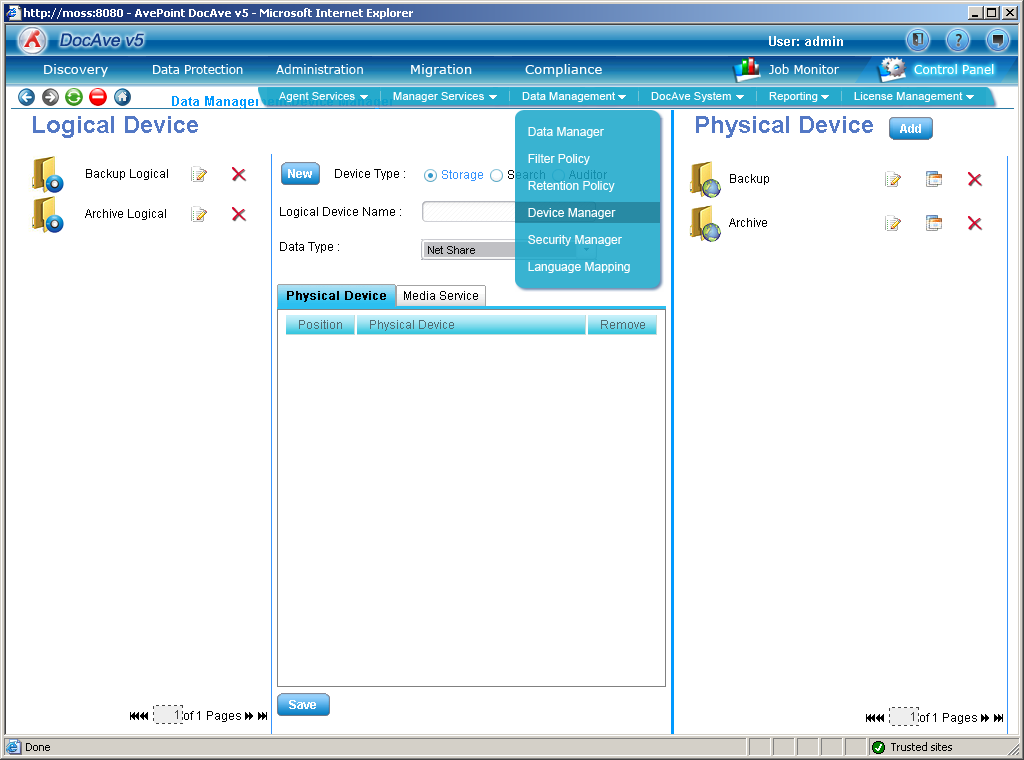 Under Physical Device Click Add and enter location of Backup Drive\Share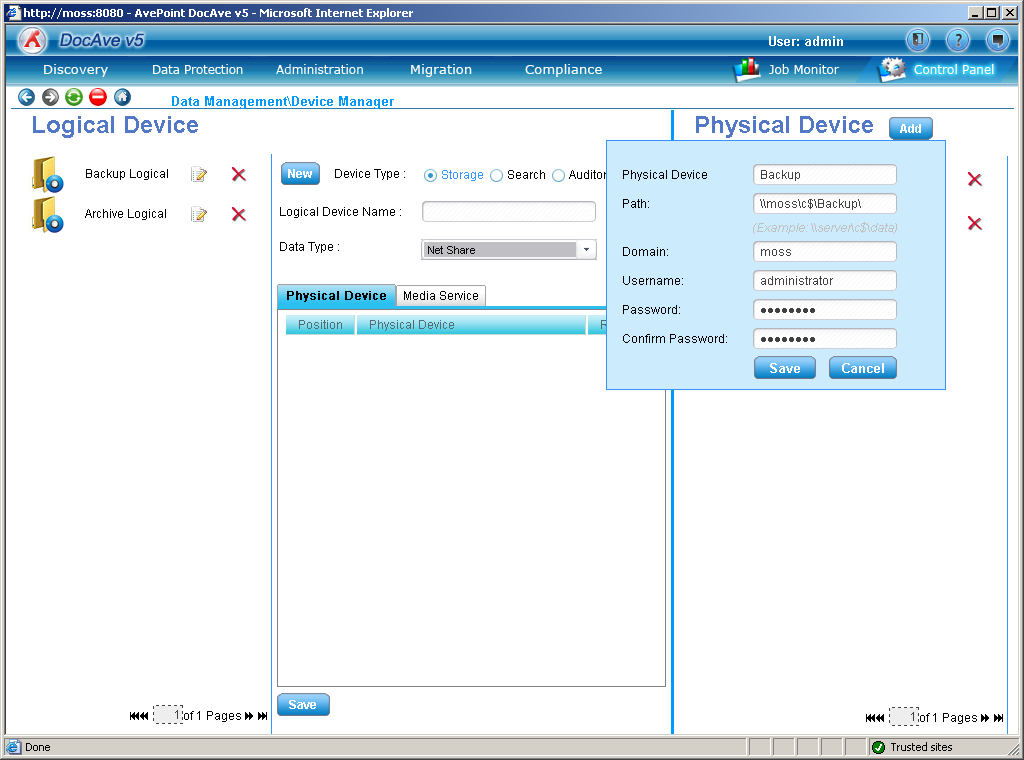 Click SaveUnder Logical Device Enter a NameDrag the Physical Device into the centre window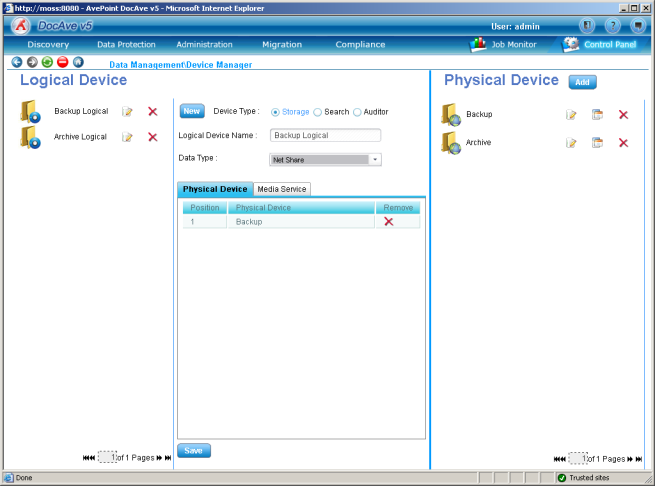 Select the Media Server TabAnd drag the media server in to the center window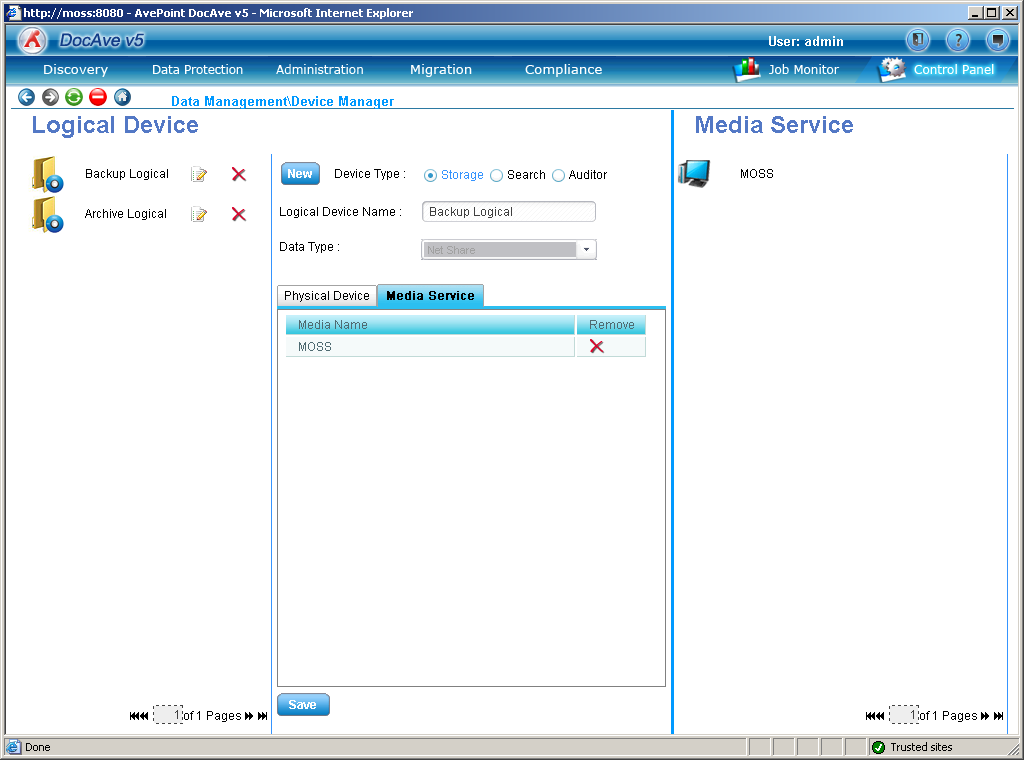 Click SaveNavigate to Data Protection -> Custom Backup Builder -> Granular BackupEnter the Name of the PlanRun though each central tab starting with Data ManagerSelect the appropriate rules – defined under Control Panel – Data Management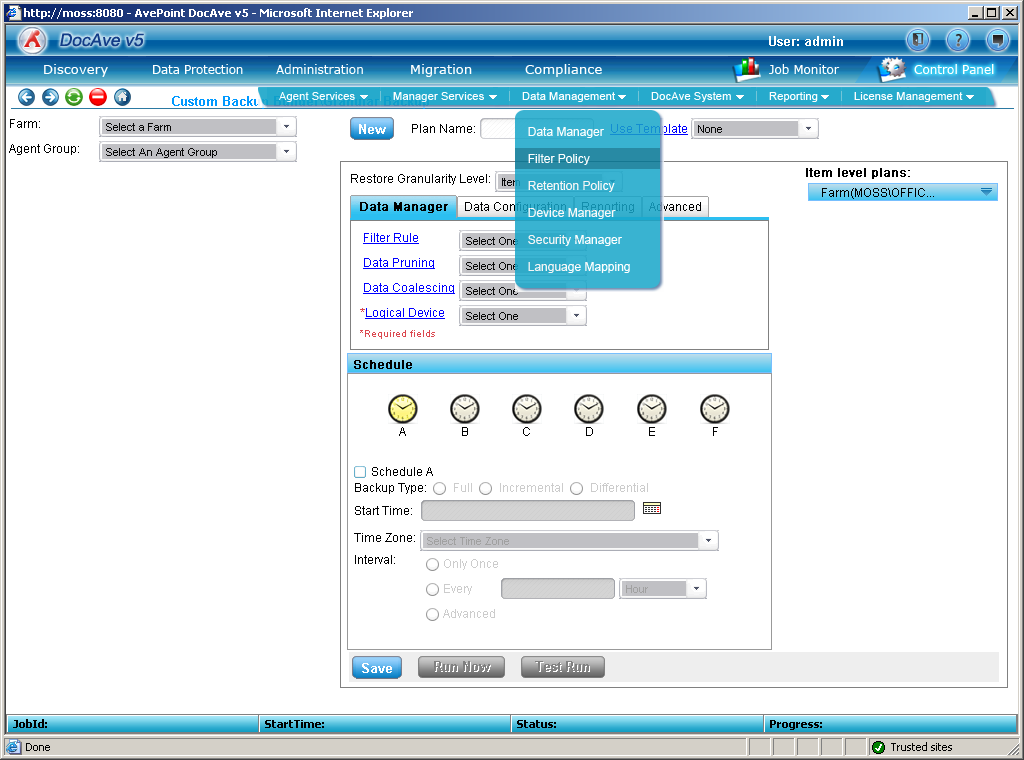 Data Manger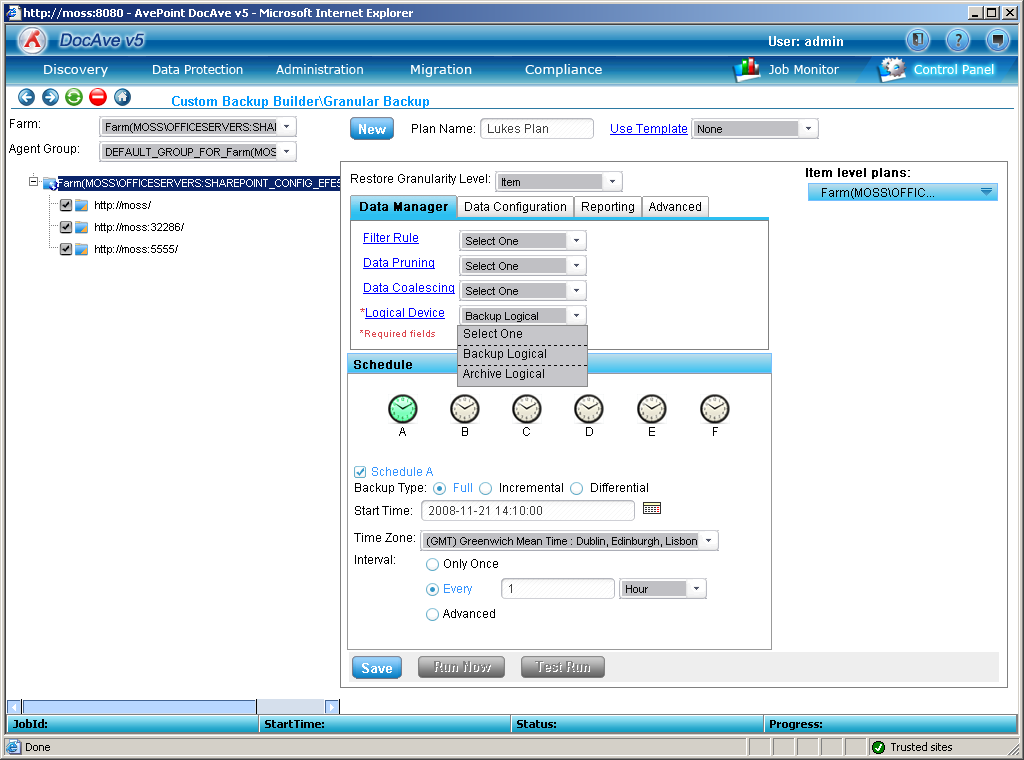 Data configuration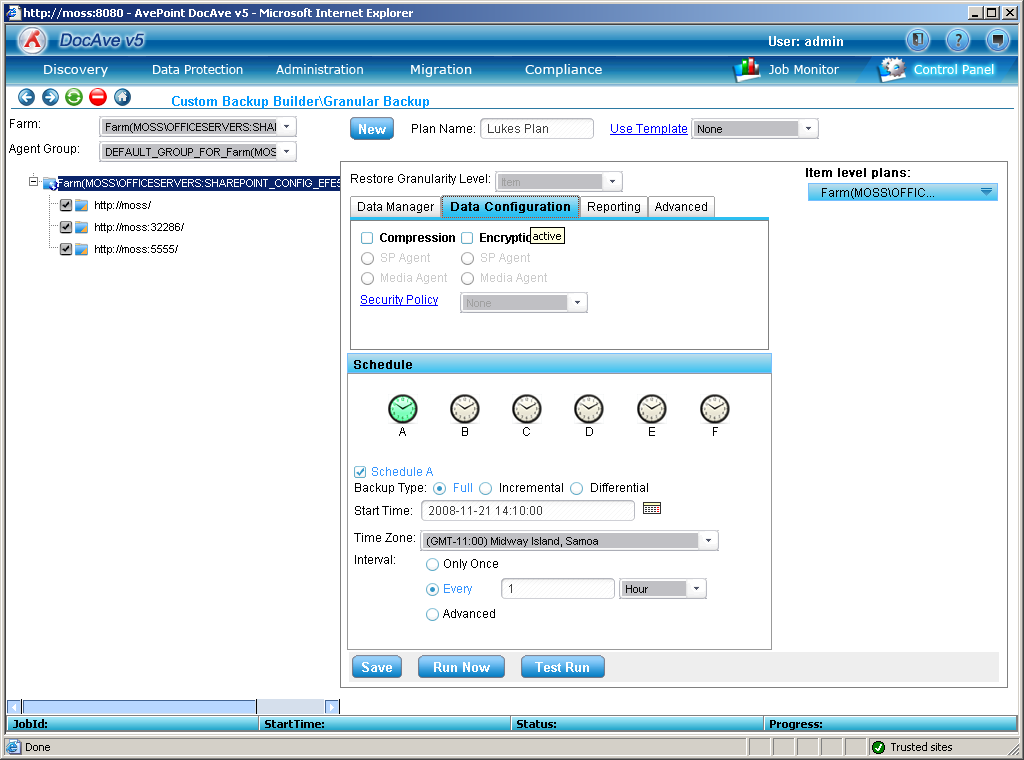 Reporting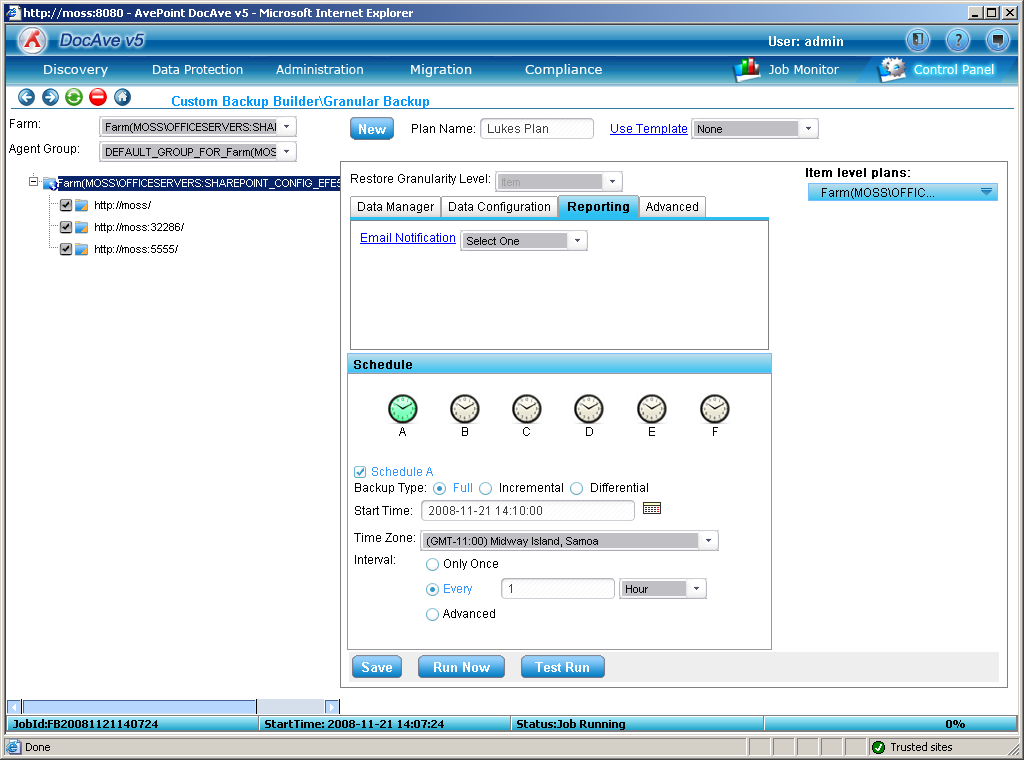 Advanced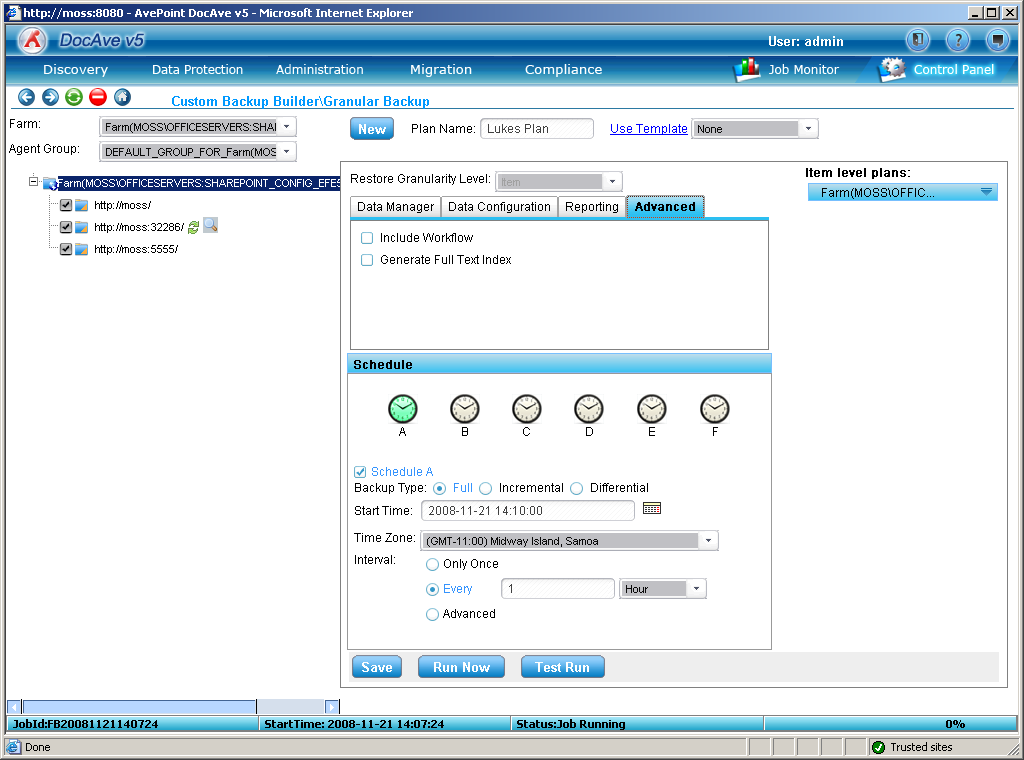 In the left hand pane select the server farm and Agent GroupEither Select all the Moss farms of select a specific Library to see what is contained in a libarary click on the info button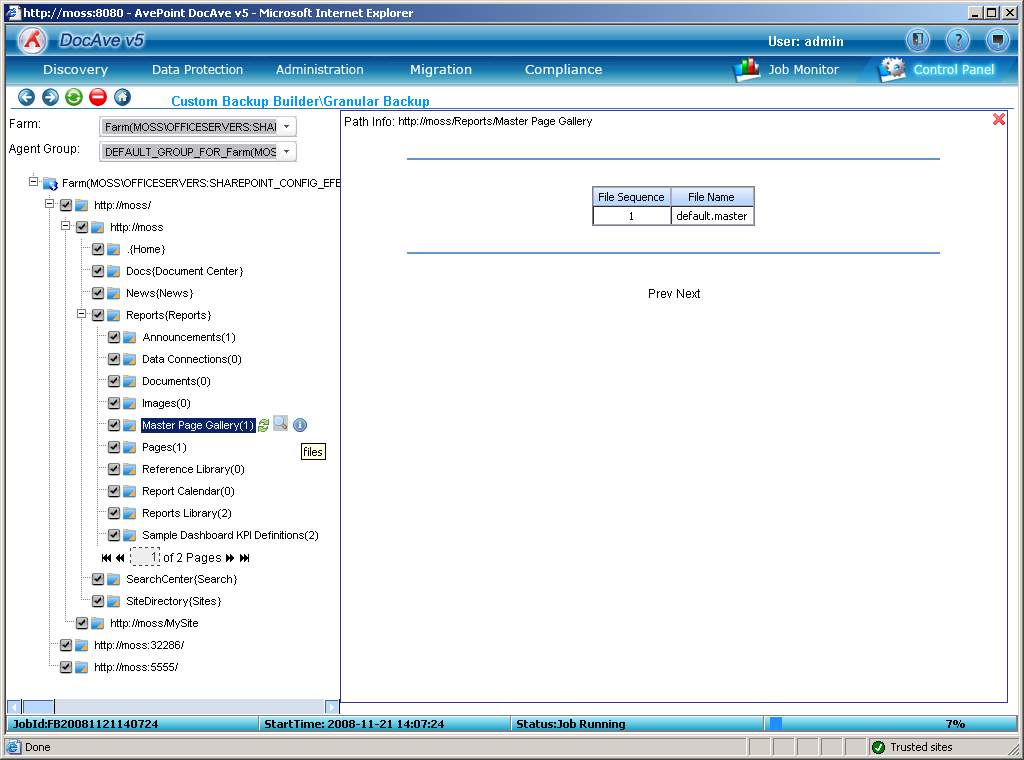 Click on the cross to go back to the main window Once Configured click Run Now or\and Save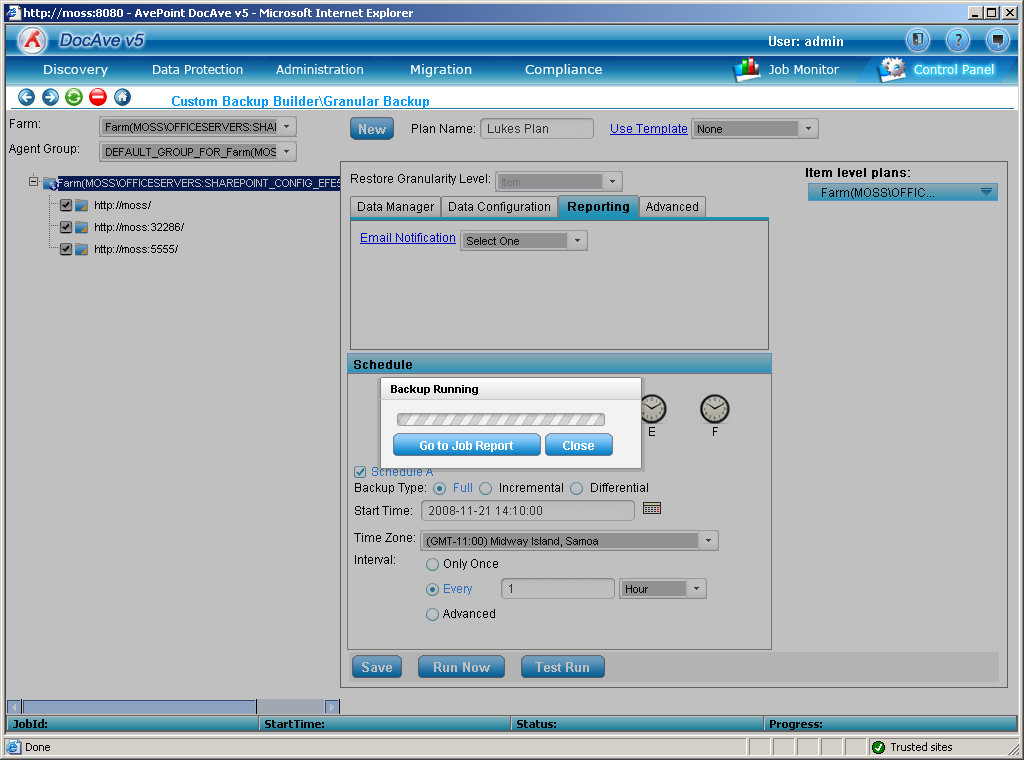 Restore of contentSelect Data Protection -> Restore Controller -> Granular RestoreUnder Farm select your farmSelect a date before the backup was createdClick Load Timeline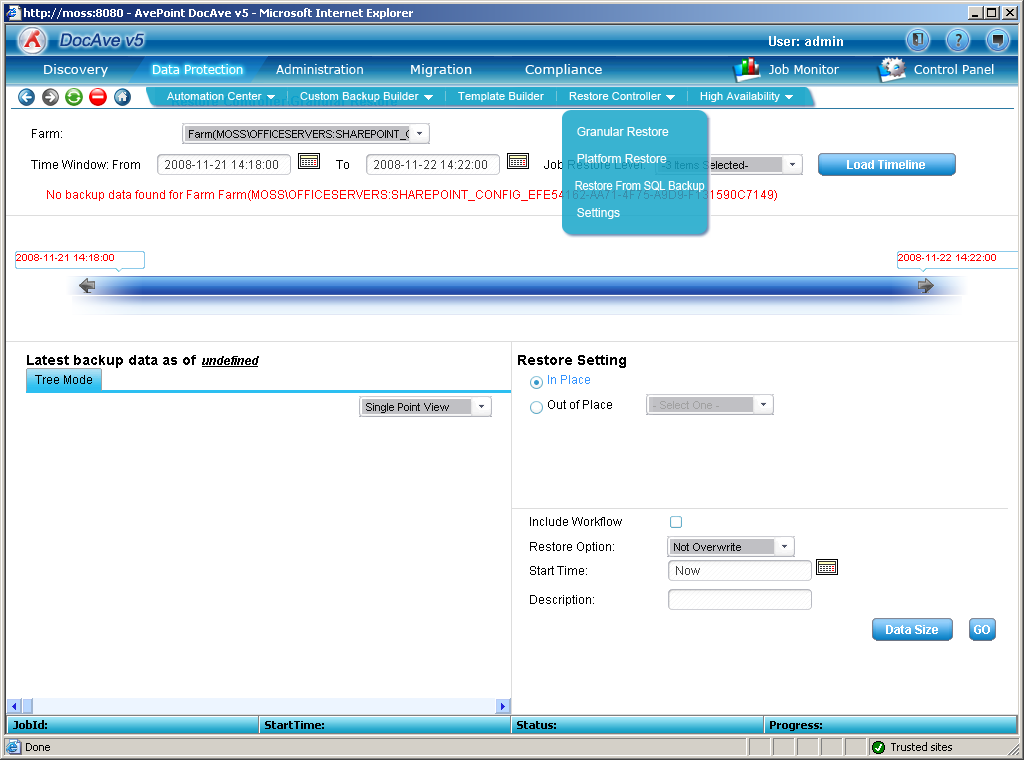 On the timeline select a yellow dot (this signifies when a backup was createdIn the tree view select what you require to install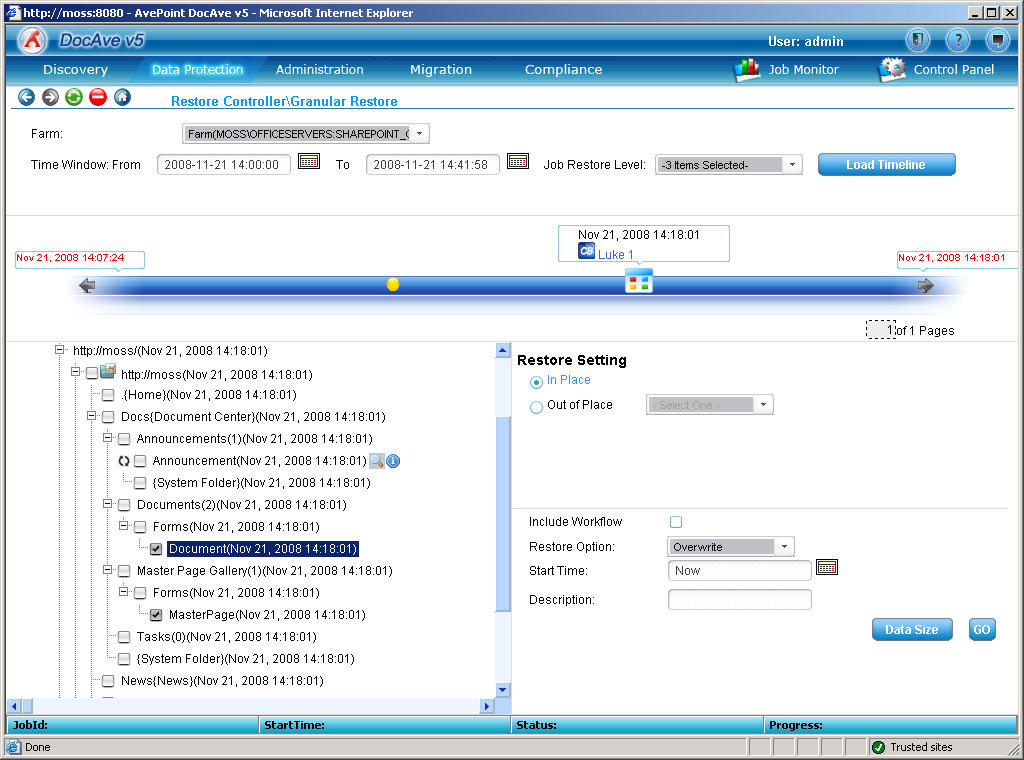 Click Go then click okay to the override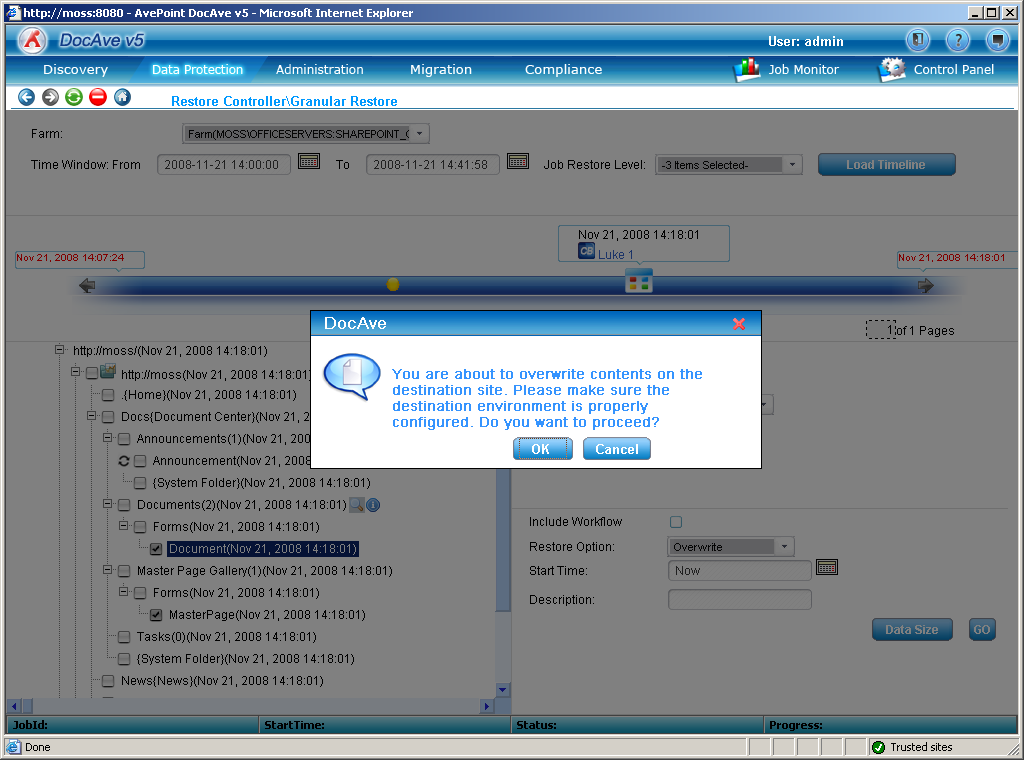 Backup of PlatformAllows for full backup of the MOSS farm including the Hive MOSS (12 folder and third party bin\GAC objects), IIS Settings and contentSelect Data Protection – Custom Backup Builder – Platform BackupIn the left hand windows select Agent HostSelect Server name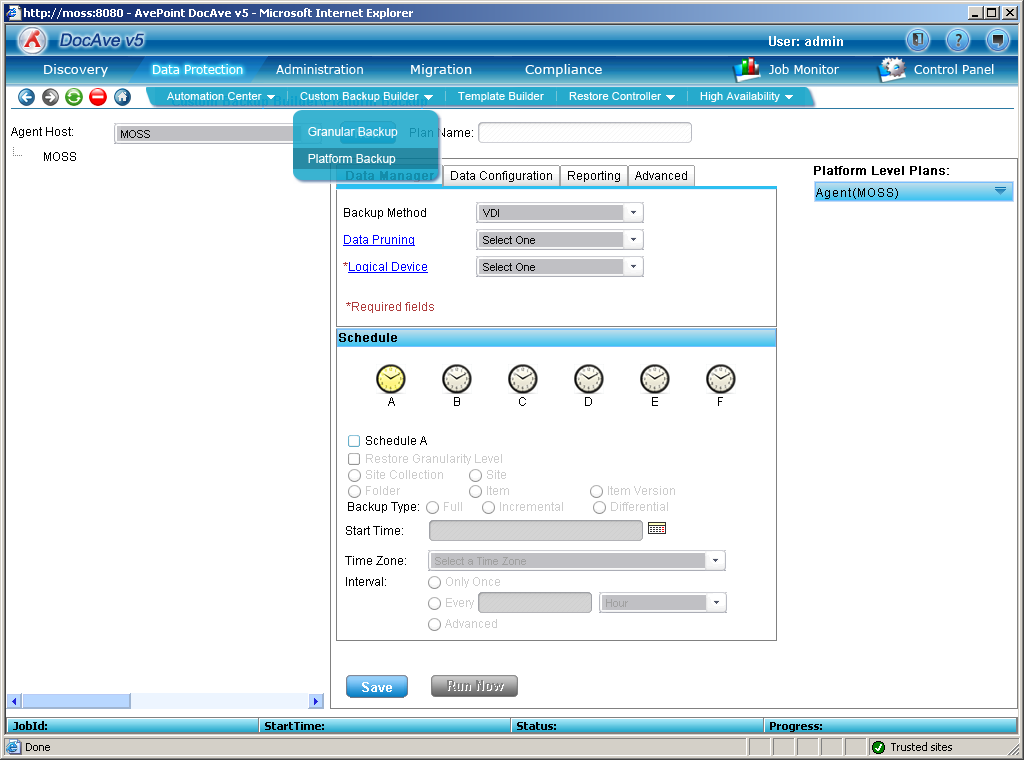 Select content in the left hand paneSetup the middle pane Data Manager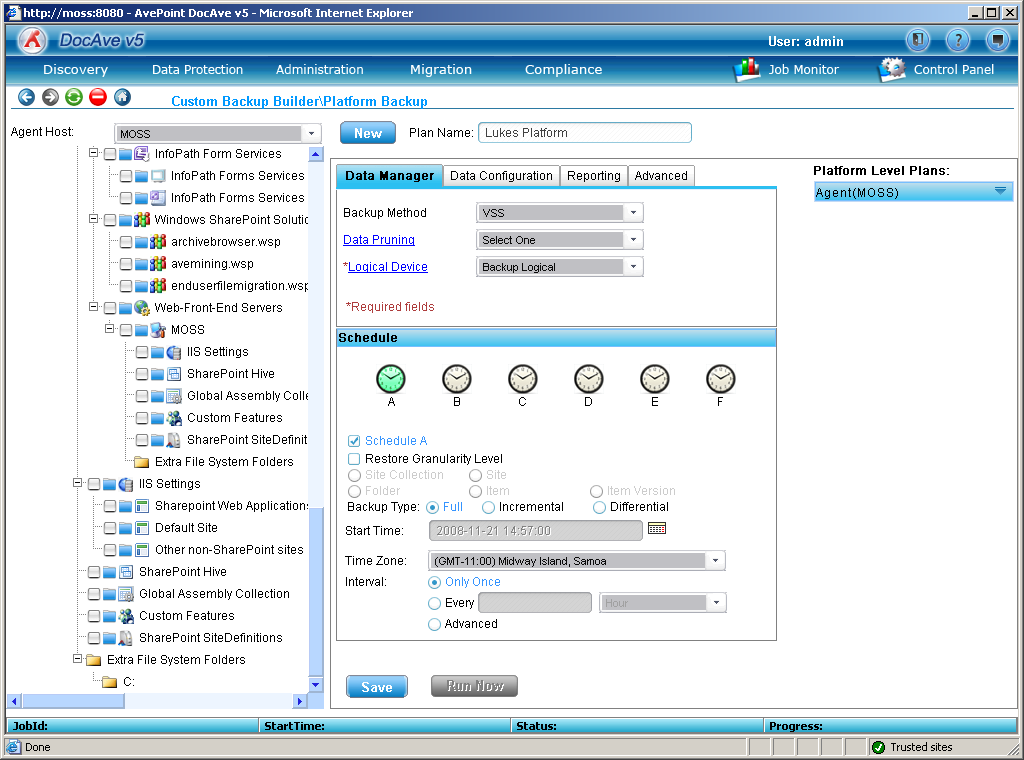 Click Save then Run now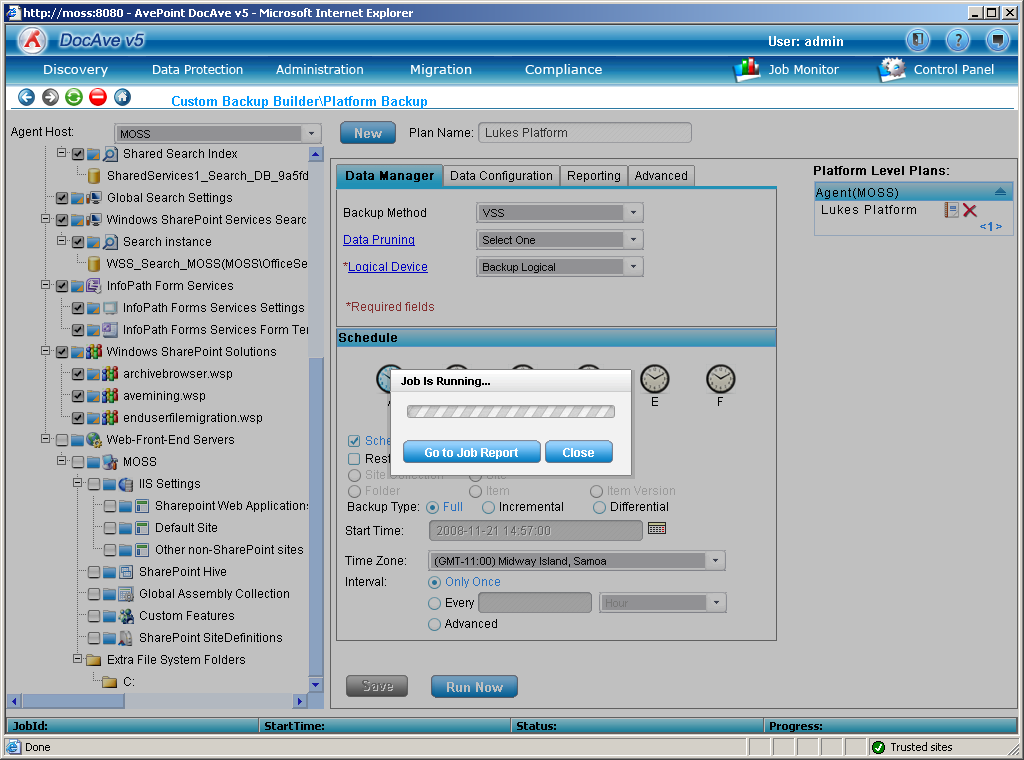 Restore of Platform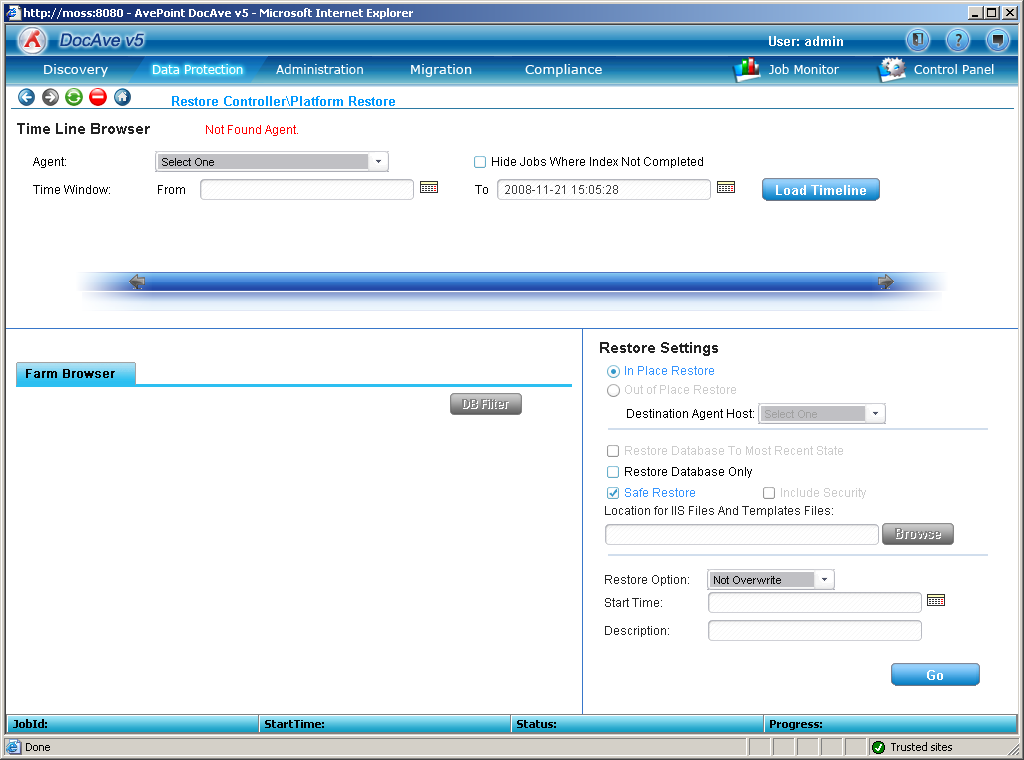 Backup Templates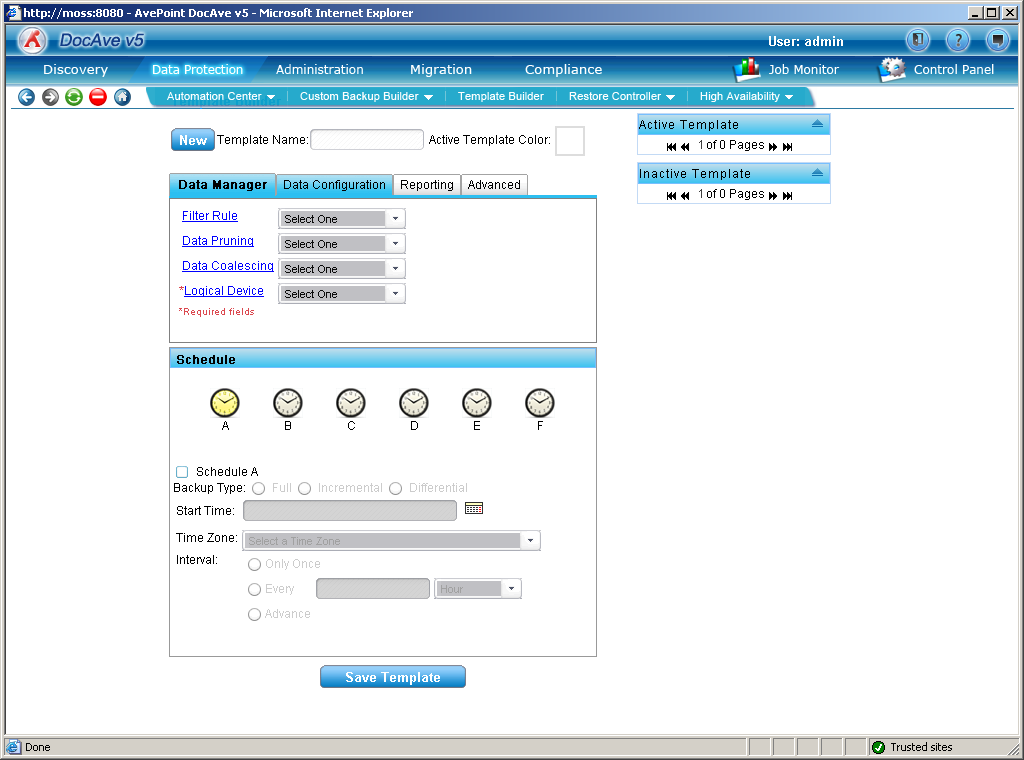 Automation BackupsData Protection -> Automation Center -> Settings 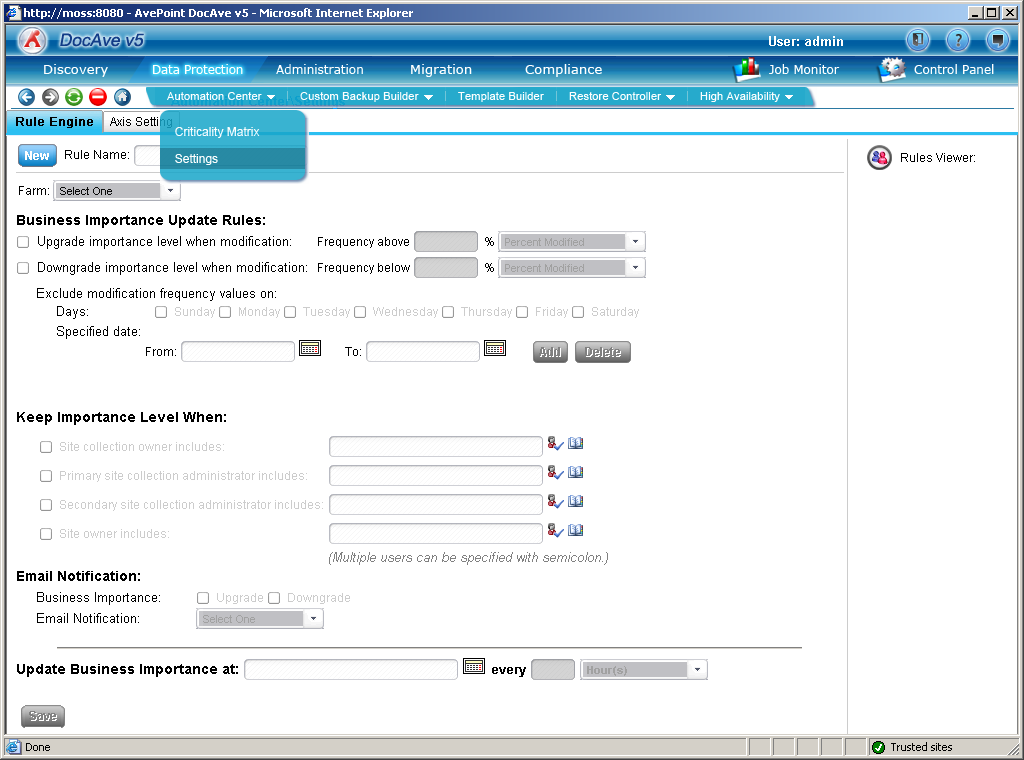 Enter Details as required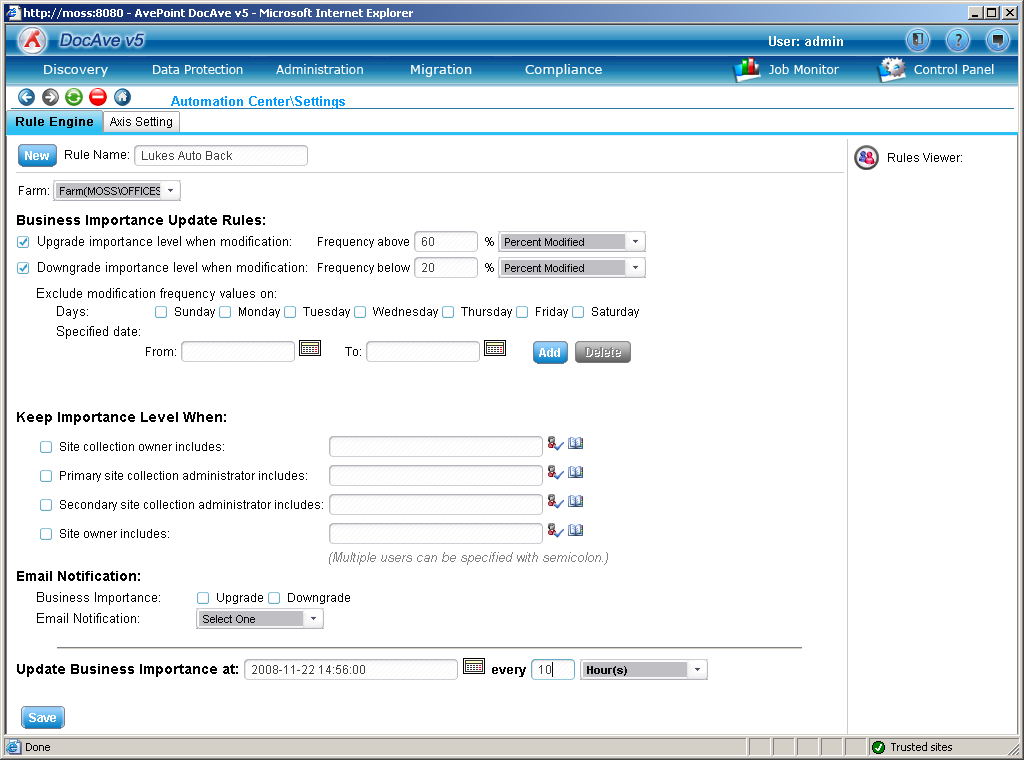 Click SaveHigh Availability Option or either Log Shipping and SQL Mirroring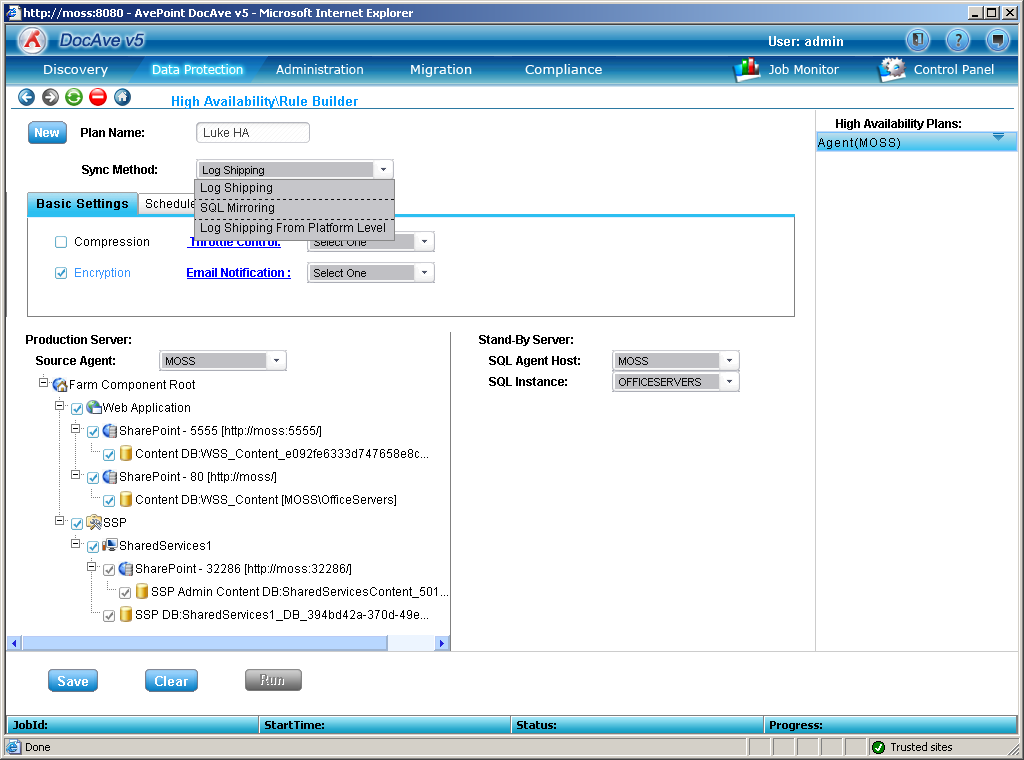 Job Monitor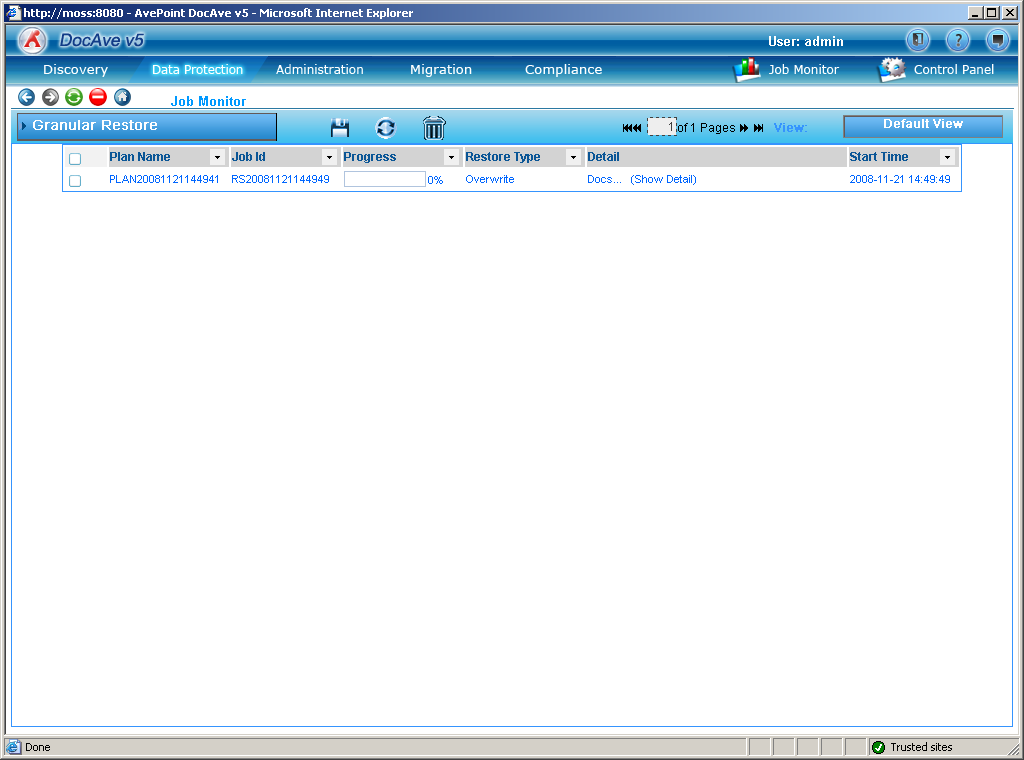 